                 ATHLETICS YUKON 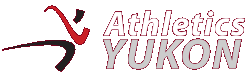 BOARD OF DIRECTORS MEETING                    January 16, 2018 – Sport YukonAGENDA/MINUTESPresent: Ben Yu-Schott; Bonnie Love; Rob Gillis; Kristen Johnston; Lauren Whyte; Amelia FraserRegrets: Don White1.  Call to order: 7:10 pm2.  Additions to the agenda: 3.  Approval of the agenda: 4.  Review of December 2017 minutes5.  OLD BUSINESS	Lotteries Applications: Bonnie has a few applications in the works. Funding Applications: YRAC and YS4L are due in the spring, Bonnie and Don will talk about this. AY Timelines: nothing new. New AY website: we have been approved for a Google Ad Grant, which has driven 2600 clicks to our website. Most of the clicks are coming from smartphones. The most clicked on subject is “running.” Rob suggests putting some of the primary events on our calendar so people have something to look at. Amelia will put an Facebook post up asking event organizers to email with event details. Rob will update the calendar from last year with our events. Ben will send Rob his GPS files (GPX format) from some of our runs. Trailer Inventory: Bonnie to assign prices to our equipment on the spreadsheet. Field Construction: during the first meeting with Ministers Streicker and McPhee in December, there was discussion about what kind of facilities the sports organizations are looking for in respect of the track. There was then a subsequent meeting that Kristen couldn’t attend but Don did – Don’s report from that meeting was that the track and artificial turf is for FH and other users would be able to use it after hours. It could potentially take two years before construction begins due to permitting process. Everyone is now waiting for Cabinet to come back with how much money they will devote to the project. Kristen to follow up in writing to keep the pressure up. @athleticsyukon.ca email domain: all email addresses have been created and are ready to use. Remove from agenda. Arctic Winter Games: March 18 – 24, 2018. The snowshoe team has been named. Policy Development: Nicole Hulstein emailed to ask if we still need the policy work done, Don has confirmed that we do. 6. NEW BUSINESSSponsorship policy: table. Dropbox: right now, Dave Eikelboom is still the owner of our Dropbox folder. Rob would like to make the new owner one of the generic email accounts. Rob will get in touch with Dave to coordinate the switch.Snowshoes: we should tell members that they can access our racing snowshoes, but that they have to be a member to borrow them. 7. Next meeting date: February 6, 2018 at 7:00 pm 8. Adjourn:  8:10 pm Add “calendar” to next meeting agenda 